Free to everyoneSouthwest Virginia Educational SundayFebruary 26, 2023Location: Alphin-Stuart Arena – Virginia Tech, 500 Plantation Road Blacksburg, VaTack sale: Tack sale to run all day. Bring your items labeled with your name and price. Drop off your items in the morning. At the end of the day pick up your items and the cash for any items sold.Please bring a table and/or saddle racks to display your sale items.9:00am – Registration and tack sale drop off9:45am to 10:30am– The Connected Horse with Katie Kelly, Trainer at Hill of Dreams (Wirtz, Va) The stretchy trot/free walk are indicators of how well your horse is connected and over the top line. This demo will help you and your horse understand the basics of these movements and what it takes to do them correctly.10:30am to Noon – Judging panel consisting of Gabi Hooten, Beckie Mitchell and Tracy Smith-Oliver to review new USEFtraining, first and second level tests with demo riders.Noon – Free pizza lunch provided for everyone in attendance. Assorted drinks included.	Southwest Virginia Dressage Association and Blue Ridge Eventing Association year award presentations1:30pm -2:30pm - Judging panel consisting of Gabi Hooten, Beckie Mitchell and Tracy Smith-Oliver to review new USEFthird and fourth level tests with demo riders.2:45pm to 3:30pm – Grid work with Sam Henley, Facility Manager/Instructor/Trainer at Sandy River Equestrian Center                and Program Administrator for Equine Management Training Center 3:30pm – Pick up tack sale itemsFor more information please contact Laura Nelson at galliard.laura7@gmail.com or 540-230-9747	                                                                              www.swvada.org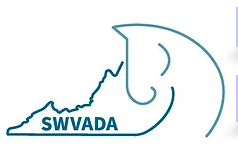 